                                         Кыргыз Республикасынын билим берүү жана илим министрлигиОш мамлекеттик университетиОрус филологиясы факультети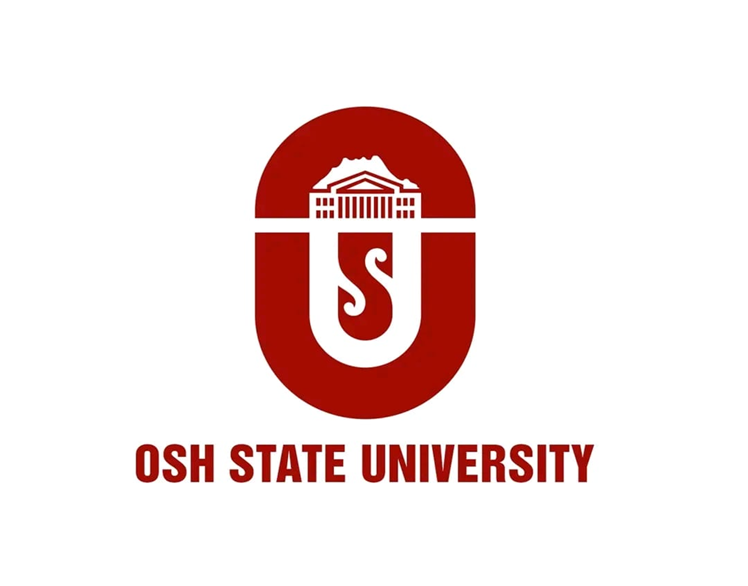 2023-2024- окуу жылынын I жарым жылынын жыйынтыгы боюнча сандык эсеп кысабыОш -2024Ош МУнун орус филологияфакультетинин 2023-2024-окуу жылдынIжарым жылынынжыйынтыгыбоюнчаэсеп-кысабы1.Факультеттин профессордук-окутуучулук курамы, окуу көмөкчү персоналдары боюнча сандык маалыматтарга жана сапаттык көрсөткүчтөргө анализ.Профессордук-окутуучулуккурамбоюнча сандыккөрсөткүчтөр1-таблицаОкуу-көмөкчүперсоналбоюнчасандыккөрсөткүчтөр2-таблица2.Факультетте,колледжде(ортокесиптик,бакалавриат,магистратура,дипломдонкийинкибилимберүү) окуупландарынын,окуужүктөмдөрүнүн аткарылышы.Окуу жүктөмдөрүнүн аткарылышы (негизги, сааттык акы төлөм, бюджет, контракт)                                                                                                                                              3.1.-таблица        Бюджет боюнча                                                                                                                                                     3.2.-таблица                     Контракт  боюнча                                                                                                                                      3.3.-таблицаСырттан окуу болуму боюнча                                                                                                                                                      3.4.-таблица                     Магистратура   боюнча                                                                                                                                                      3.6.-таблица                     ЖалпыАдистиктер боюнча сандык көрсөткүчтөр4-таблицаКурстар боюнча сандык көрсөткүчтөр(бюджет,контракт/күндүзгү,сырттан,кечки)5-таблицаКурстар боюнча пайыздык көрсөткүчтөр(бюджет,контракт/күндүзгү,сырттан,кечки)6-таблицаКурстар боюнча пайыздык көрсөткүчтөр(бюджет,контракт/күндүзгү,сырттан,кечки)7-таблицаКурстар боюнча пайыздык көрсөткүчтөр(бюджет,контракт/күндүзгү,сырттан,кечки)7.1.-таблицаКурстар боюнча пайыздык көрсөткүчтөр(бюджет,контракт/күндүзгү,сырттан,кечки)7.2.-таблицаКурстар боюнча пайыздык көрсөткүчтөр(бюджет,контракт/күндүзгү,сырттан,кечки)7.3.-таблицаКурстар боюнча пайыздык көрсөткүчтөр(бюджет,контракт/күндүзгү,сырттан,кечки)7.4.-таблица                                                                                                                                                     8.-таблицаАнализ успеваемости студентов по дисциплинам кафедры русского  исопоставительного языкознания 2023-2024уч. год. (бакалавр) зимний семестр                                                                                                                                                8.1.-таблица 8.2.-таблицаАнализ успеваемости студентов по дисциплинам кафедры МПРЯиЛ( 1 семестр) 2023-24  уч.год.       8.3.-таблицаАнализ успеваемости студентов по дисциплинам межфакультетской кафедры практического курса русского языка( 1 семестр) 2023-24  уч.год.8.4.-таблицаАнализ успеваемости студентов по дисциплинам кафедры всемирной литературы( 1 семестр) 2023-24  уч.год.        Факультет активно работает по программе QS, тесно сотрудничает с лидирующими вузами ближнего и дальнего зарубежья. Многие успешные вузы дали положительный отзыв о деятельности кафедры всемирной литературы ФРФ ОшГУ. Кафедра всемирной литературы имеет налаженную связь с вузами АлтГУ, ПетрГУ, Белгород ГУ/РФ/, КазГУ/Казахстан/, Наманган ГУ/Узбекистан/.       По взаимообмену педагогическим опытом, ученые других вузов читают лекции, проводят олимпиады, мастер классы для ППС факультета, студентов ФРФ, это ученые: д.ф.н.,  профессор Дмитриева Лидия, профессор Спиридонова Ирина, к. ф.и.н, доцент Калимулина Гузель, Фарида Гумерова, Карамова Клара, Авдуева Зарифа эти ученые дали высокую оценку педагогической деятельности ППС кафедры ФРФ.      Преподаватели факультета активно занимаются наукой, у каждого преподавателя имеется тема научного исследования. Под руководством преподавателей  магистранты пишут магистерские диссертации, успешно защищают научно- исследовательские диссертации. Руководители магистерских работ  периодически в течение года дают  консультацию магистрантам.Словарный анализ успеваемости студентов (по группам, курсам, предметам, учителям).Динамика изменения показателей успеваемости (диаграммы) по урокам кафедры за последние 5-10 лет.	.     Динамика наших достижений за последние 10 лет Если мы посмотрим на последние 10 лет, то наши абсолютные достижения, как правило, не ниже 95,6%, а наши качественные достижения находятся между 80% и 96%. В этом учебном году мы видим положительные изменения в качестве успеваемости.      Преподаватели кафедр приняли экзамены по следующим дисциплинам: преп. Курманкулова С.А, Исмаилова А.Т. УНТ РЛ(б)-3-23. На 1 курсе студенты старательные, вовремя сдают модульные задания, это студенты: Жолдошева Эльзат, Мамтжанова Гулиза, Абдиллаева Канзада, Кылычбек кызы Рахима, Абдикеримова Нурфиза, и более слабые студенты – Омурбек у Ажибай, Жожобекова Аяна, Мамиржанова Рохила, Сатторова Элмира. Со слауспевающими студентами предметники проводят дополнительные беседы, дают задания по пройденным материалам. Проф. Сабирова В.К. по РЛ20века(1п), РЛ(б)-1-20. В группе 25 из них 12 сдали на «отлично»(Алманбетова А, Апышева З, Бектур к А, Доолатбек к К, Женишбекова А, Жумабаева Н, Золотарев Н, Карабаева М, Ражапова А,Султанмуратова М, Толкун к О, Ырымбекова А, на «хорошо» сдали 9 студ. Слабые студенты сдавшие на «удовлетворительно» (Адилова Н, Азим к А, Айтмамат к А, Бурканбек к З, Джуманазарова К, Касымова Н, Сыдыкова М, Токтобек к С, Шакирбаева А), «неуд» -нет.          ИРЛ 20века(1п) преп. Курманкулова С.А. отметила хороших, отвественных студентов вовремя сдавших пройденный материал: Мамытова А, Эргешова Т, Муратова К, Азизбек к А, а также имеюся и слабоуспевающие студенты: в группах РЛ(б)-2-20,РЛ(б)-3-20, Абдиманапова Венера, Авазов Шермухамед, Мамасалиева Диана, Юсупжанова Хамида, Юлдашева Фарангиз и др.       По зарубежной литературе, преп. Исмаилова А.Т. РЛ(б)-4-22.Сильные студенты- Шукурбекова Айдана, Эрмаматова Мырзайым, Каримбердиева Гульфина, Сагынбай к Уулкан, слабые студенты:  Бакиров Суйун, Анарматова Эльнура, Журоева Сидикан, Орозматов Адилет.       В целом  по литературоведческим дисциплинам знания у студентов хорошие, они интересуются творчеством писателей и поэтов, выразили пожелания писать научные исследования по литературе (квалификационные работы и магистерские диссертации).     На кафедре всемирной литературы факультета русской филологии ОшМУ запланировано 2 РКИ для студентов 4 курса РУ (б)-1-18, утверждена тема 17 магистерской диссертаций, Ученый совет ФРФ №3 27 октября 2023 г. В частности, темы представляются студентам, и они выбирают эту тему в соответствии с руководителем, который предлагает CSI. Согласно ему, Асанова Д.А.- 4, Сабирова В.К. -5, Оморкулов Б.К.-3, Абытова Г.З.-3. По требованию Департамента образования и науки ОшМУ в качестве рецензентов были назначены выпускники факультета русской филологии.Информация об антиплагиате: самый низкий балл — 85%, самый высокий — 100% — 2. В течение учебного года на факультете были организованы следующие мероприятия:- накануне Дня народного единства, который отмечается в Российской Федерации ежегодно 4 ноября, начиная с 2005 года, в г.Ош (Киргизи) прошел флэш-моб  "Дружба стран! Единство народов! Мы вместе!", 03.11.2022 г.  с участием студентов ФРФ и российских учителей, работающих в рамках проекта Министерства просвещения РФ «Российский учитель за рубежом» и представителей Русского центра в г. Ош;- 24 февраля 2023 года  организовала проведение праздника Широкая Масленица с участием  российских учителей со своими учениками. Участие таких мероприятиях,  способствует улучшению владения русским языком школьников и студентов, углублению знаний  русских народных праздников, традиций и обычаев, т.е. русской культуры и истории России;- 28 апреля накануне празднования 9 Мая, был организован и проведен городской молодежный концерт «Священную память храним», посвященный 78 годовщине со дня Победы в Великой Отечественной войне на площадке Ошской областной библиотеки им. Токтогула Сатылганова совместно с российскими учителями. В концертной программе приняли участие школьники девяти школ города, члены клуба-студенты факультета русской филологии Ошского государственного университета;- студенты ФРФ приняли активное участие с 3 по 9 мая  в традиционной акции «Георгиевская лента»; - 25 мая был подготовлен и проведен конкурс художественного чтения «В каждом слове есть смысл», приуроченный ко Дню филолога  и юбилейным датам А.С.Пушкина (190 лет роману в стихах «Евгений Онегин» и сказкам), 200 -летию со дня  рождения А.Н. Островского и 155-летию М. Горького. Все участники были награждены грамотами Русского дома и Русского центра в г. Ош;- 02 июня 2023 года в рамках Года русского языка в странах СНГ был подготовлен и  проведен музыкально-поэтический вечер «Поэт любил любовь...», посвященный 220-летнему юбилею со дня рождения Федора Ивановича Тютчева,  совместно со студенческим клубом «Вдохновение» (программы двойного диплома) ИСО студентами  Ошского государственного музыкального училища им. Ниязалы,      Члены клуба, студенты принимали участие :- 21.10. 2022 г. в осеннем марафоне талантов «Богата осень вдохновеньем…»  с участием учащихся школ города Ош, учителей русского языка и литературы, работающих в рамках Международного гуманитарного проекта Министерства просвещения Российской Федерации «Российский учитель за рубежом», родителей и  работников библиотеки, который прошел на базе областной библиотеки им. Т.Сатылганова;- приняла участие в городском интерактивном театрализованном литературном празднике «Как прекрасен книжный мир Михаила Михайловича Пришвина», посвященном 150-летию русского советского писателя и Году русского языка в странах СНГ. В празднике приняли участие российские учителя и учащиеся из более 9 школ города Ош с русским, киргизским и узбекским языками обучения, а также учащиеся детской художественной средней специальной школы им. Г. Айтиева - победители конкурса детских рисунков и декоративно-прикладного искусства, чьи работы были выставлены на выставке, организованной в фойе Ошской областной библиотеки им. Токтогула Сатылганова, где проходил праздник;-3 и 4 мая 2023 года  провела кинолекторий, где студенты клуба «Вдохновение» просмотрели документальный фильм «Под тенью свастики» и художественный фильм «Офицеры». После просмотра фильмов, прошло обсуждение, в рамках которого ребятам были разъяснены отдельные моменты и события, а также приведены интересные факты из истории создания  фильма «Офицеры».     Посещение студентами школьных мероприятий способствует налаживанию отношений в рамках программы «Вуз-школа», которая позволяет вести профориентационную работу среди учащихся выпускных классов.  - 14-декабря ст.преп.Мискичекова З.Я., доц.Асанова Д.А.приняли участие на онлайне встрече посвященный Ч.Т.Айтматову совместно с Наманганским государственным институтом иностранных языков.Преподаватели кафедры участвуют  в общественной жизни факультета и университета. В октябре провели “Посвящение в студенты”, “День Учителя”, “Умники и умницы” и др.    12 октября 2023г. Руководители клуба совместно со студентами организовали и провели литературно-музыкальный вечер “Человеком мало родиться,им еще надо стать”, посвященный 100-летию аварского поэта Расула Гамзатова.     В целях совершенствования учебно-методического процесса, в соответствии с указаниями УИД, кафедра за первое полугодие проделала большую работу по их соответствию требованиям Госстандарта. SWOT анализДекан ФРФ:                                   Мадмарова Г.А.№КафедраБаарыИлим докторуИлимкандидатыPhDУлук окутуучуОкутуучуАссистентАйкалыштыруучуСааттык акытөлөөЧетэлдикокутуучуЖынысыб/чаЖынысыб/чаСапаттыккөрсөткүч(%)№КафедраБаарыИлим докторуИлимкандидатыPhDУлук окутуучуОкутуучуАссистентАйкалыштыруучуСааттык акытөлөөЧетэлдикокутуучуэркекаялСапаттыккөрсөткүч(%)1Русского и сопоставительного языкознания1213353960%2Всемирной литературы824211733%3МПРЯЛ911523928%4Межфакультетская кафедра практического курса русского языка221414322022%5ИЯМК7113222540%Факультетб/чаФакультетб/ча584112991185040%№КафедраМетодистУлуклаборантЛаборантКатчыреф.Инж.прогр.БашкаЭскертүү1Русского и сопоставительного языкознания12Всемирной литературы13МПРЯЛ14Межфакультетская кафедра практического курса русского языка15ИЯМК1Факультетб/чаФакультетб/ча5№Кафедралардын аталышы№Кафедралардын аталышыЛекцияСеминарПрактикамодулиКонсультацияПрактика  научно-исследовательскаяНаучно-пед. практикаМАКБашка түрлөрүПлан боюнчаБаары (факт)Эскертүү1.Кафедра русского и сопоставительного языкознания15025275,513490,5490,52.Всемирной литературы12618942737,5401,5401,53.МПРЯЛ1905058414326,61129,6                                                                                                                                                                                                                                                                                                                                                                                                                                                                                                                                                                                                                                                                                                                                                                                                                                                                                                                                                                                                                                                                                                                                                                                                                                                                                                                                                                                                                                                                                                                                                                                                                                                                                                                                                                                                                                                                                                                                                                                                                                                                                                                                                                                                                                                                                                                                                                                                                                                                                                                                                                                                                                                                                                                                                                                                                                                                                                                                                                                                                                                                                                                                                                                                                                                                                                                                                                                                                                                                                                                                                                                                                                                                                                                                                                                                                                                                                                                                                                                                                                                                                                                                                                                                                                                                                                                                                                                                                                                                                                                                                                                                                                                                                                                                                                                                                                                                                                                                                                                                                                                                                                                                                                                                                                                                                                                                                                                                                                                                                                                                                                                                                                                                                                                                                                                                                                                                                                                                                                          1129,64Межфакультетская каф русс.яз.12186320434211321135ИЯМК120122134134Итого:4782929417,570364.14268,64268,6№Кафедралардын аталышы№Кафедралардын аталышыЛекцияСеминар\лабораторнаяПрактикаМодулиКонсультацияПрактика  научно-исследовательскаяНаучно-пед. практикаМАКБашка түрлөрүПлан боюнчаБаары (факт)Эскертүү1Русского и сопоставительного языкознания68724198331395,81395.82Всемирной литературы52813222757577573МПРЯЛ14720110217431644222422244Межфакультетская каф. русского языка7761810135906390635ИЯМК3664821992954919221712171Итого:5816812314160927071919215610,815610,8№Кафедралардын аталышы№Кафедралардын аталышыЛекцияСеминарПрактикаМодулиКонсультацияПрактика  научно-исследовательскаяНаучно-пед. практикаМАКБашка түрлөрүПлан боюнчаБаары (факт)Эскертүү1Русского и сопоставительного языкознания33160186314104102Всемирной литературы75207192325065063МПРЯЛ7924916828182,42532,22532,24Межфакультетская каф. русского языка1552136661107710775ИЯМК198,5518221,5221,5Итого:400,51142930152182,44746,74746,7№Кафедралардын аталышы№Кафедралардын аталышыЛекцияСеминар\лабораторнаяПрактикаМодулиКонсультацияПрактика  научно-исследовательскаяНаучно-пед. практикаМАКБашка түрлөрүПлан боюнчаБаары (факт)Эскертүү1Русского и сопоставительного языкознания21650416227114179,41202,41202,42Всемирной литературы150306108184852,5682,5682,53МПРЯЛ7218060102252107577574Межфакультетская каф. русского языка148,513,8162,3162,35ИЯМК3725542011410761076Итого:810154433075649,5245,72103880,23880,2№Кафедралардын аталышы№Кафедралардын аталышыЛекцияСеминар\лабораторнаяПрактикаМодулиКонсультацияПрактика  научно-исследовательскаяНаучно-пед. практикаМАКБашка түрлөрүПлан боюнчаБаары (факт)Эскертүү1Русского и сопоставительного языкознания4671640621,5104293,41003498,73498,72Всемирной литературы3511230474794852,5112,5234723473МПРЯЛ1292805783138623774596306642,86642,84Межфакультетская каф. русского языка27103731411236162,37512415,312415,35ИЯМК4204824783315520862,53602,53602,5Итого:2557128215044223,57117962,7260,598028506,328506,3№Билим берүүпрограммалары(ОКББ,ЖКББ,ДКББ)КүндүзгүСырттанКечкиБюджетКонтрактЧетэлдикЖынысыб/чаЖынысыб/чаБаары№Билим берүүпрограммалары(ОКББ,ЖКББ,ДКББ)КүндүзгүСырттанКечкиБюджетКонтрактЧетэлдикэркекаялБаарыБакалавриатБакалавриатБакалавриатБакалавриатБакалавриатБакалавриатБакалавриатБакалавриатБакалавриатБакалавриатБакалавриат1Русский язык и литература3265027622233033262Теория и методика преподавания иностранных языков и культур2323320233Русский язык и литература с дополнительным английским языком47146474Программа двойного диплома (с ЕНУ)235-23235Программа двойного диплома (с ЮрГУ)10-1010Бакалавриат боюнча жалпыБакалавриат боюнча жалпы429552992227402МагистратураМагистратураМагистратураМагистратураМагистратураМагистратураМагистратураМагистратураМагистратураМагистратураМагистратура1Филологическое образование971295972Филология401-40403Лингвистика23232023Магистратура боюнча жалпыМагистратура боюнча жалпы16045155160PhDPhDPhDPhDPhDPhDPhDPhDPhDPhDPhDPhD боюнча жалпыPhD боюнча жалпыФакультетб/чаФакультетб/ча№Билим берүүпрограммалары(ОКББ,ЖКББ,ДКББ)КурстарКурстарКурстарКурстарКурстарКурстарКурстар№Билим берүүпрограммалары(ОКББ,ЖКББ,ДКББ)123456БаарыБакалавриатБакалавриатБакалавриатБакалавриатБакалавриатБакалавриатБакалавриатБакалавриатБакалавриат1Русский язык и литература799182743262Теория и методика преподавания иностранных языков и культур233Русский язык и литература с дополнительным английским языком47474Программа двойного диплома (с ЕНУ)1310235Программа двойного диплома (с ЮрГУ)1010Бакалавриат боюнча жалпыБакалавриат боюнча жалпы13910110584406МагистратураМагистратураМагистратураМагистратураМагистратураМагистратураМагистратураМагистратураМагистратура1Филологическое образование4651972Филология1228403Лингвистика111223Магистратура боюнча жалпыМагистратура боюнча жалпы6991160PhDPhDPhDPhDPhDPhDPhDPhDPhDPhD боюнча жалпыPhD боюнча жалпыФакультетб/чаФакультетб/ча№Билим берүүпрограммалары(ОКББ, ЖКББ,ДКББ)ЖылдыкжанасеместрдикОтчеттукмезгилүчүнЖылдыкжанасеместрдикОтчеттукмезгилүчүнЖылдыкжанасеместрдикОтчеттукмезгилүчүн№Билим берүүпрограммалары(ОКББ, ЖКББ,ДКББ)Алмашуубоюнчакелгенстуденттер(семестрүчүн)Алмашуубоюнчакеткенстуденттер(семестрүчүн)БаарыБакалавриатБакалавриатБакалавриатБакалавриатБакалавриат1Филологическое образование3202Лингвистика-10МагистратураМагистратураМагистратураМагистратураМагистратура1Филологическое образование--2Филология--3Лингвистика--Факультетб/чаФакультетб/ча№ЖылдыкжанасеместрдикотчеттукмезгилүчүнЖылдыкжанасеместрдикотчеттукмезгилүчүнЖылдыкжанасеместрдикотчеттукмезгилүчүнЖылдыкжанасеместрдикотчеттукмезгилүчүн№ДисциплинаАбсолюттукжетишүү(%)Сапаттыкжетишүү(%)Сабакакатышуу(%)1-курс550300 «Филологиялык билим беруу», «Орус тили жана адабияты»Введение в языкознание98,8191,6798,81550300 «Филологиялык билим беруу», «Орус тили жана адабияты»Инстранный язык98,8196,4398,81550300 «Филологиялык билим беруу», «Орус тили жана адабияты»Литературно-краеведческая практика98,8195,2098,81550300 «Филологиялык билим беруу», «Орус тили жана адабияты»Манасоведение10098,81100550300 «Филологиялык билим беруу», «Орус тили жана адабияты»Математика / Информационные технологии98,8170,2498,81550300 «Филологиялык билим беруу», «Орус тили жана адабияты»Практический курс русской литературы 98,8180,1698,81550300 «Филологиялык билим беруу», «Орус тили жана адабияты»Русский язык96,4389,0896,43550300 «Филологиялык билим беруу», «Орус тили жана адабияты»Устное народное творчество 98.8196.4398.811-курс  б/ча 1-курс  б/ча 98,66%89,76%98,66%2-курс2-курс550300 «Филологиялык билим беруу», «Орус тили жана адабияты»История зарубежной литературы97.9266.4897.92История русской лит-ры (19в 1 пол.)96.8869.4296.88Навыки критического мышления95,9175,7795,91Педагогика96.8872.9496.88Практический курс русского языка96.9655.196.96Психология96.8888.5596.88СРЯ(словообразование)92,7964,6892,79Философия96.8890.6296.882-курс  б/ча2-курс  б/ча96.39%72.95%96.39%3-курс3-курс550300 «Филологиялык билим беруу», «Орус тили жана адабияты»Безопасность жизнедеятельности96.3872.4096.38История русской лит-ры (19в 2 пол.)  (3-курс)96.3882.996.38КПСО95.2366.9895.23Методика преподавания русской литературы 93.9571,5693.95Педагогика96.3879.5996.38Практический курс русского языка96.3864.6796.38Развитие устной и письменной речи92,9367,5492,93СРЯ (морфология)95,1966,2595,193-курс  б/ча3-курс  б/ча95.36%71.49%95.36%4-курс4-курс550300 «Филологиялык билим беруу», «Орус тили жана адабияты»Академическое письмо724872Инновационные технологии в обучении русскому языку и литературе964496История мировой и отечественной культуры(4-курс)10038.46100История русской лит-ры (20 в. 1 пол.)(4-курс)98.6769.7498.67Орфография82,9233,1382,92Основы межкультурных коммуникаций96,0573,6496,05Практический курс русского языка93,4455,5993,44Профессионально-профильная практика98,6762,0298,67СРЯ (синтаксис)9667,2896Стилистика98,6781,5998,674-курс  б/ча4-курс  б/ча93,24%57,35%93,24%Факультет б/чаФакультет б/ча95,91%72,89%95,91%№ЖылдыкжанасеместрдикотчеттукмезгилүчүнЖылдыкжанасеместрдикотчеттукмезгилүчүнЖылдыкжанасеместрдикотчеттукмезгилүчүнЖылдыкжанасеместрдикотчеттукмезгилүчүн№ДисциплинаАбсолюттукжетишүү(%)Сапаттыкжетишүү(%)Сабакакатышуу(%)550300 «Филологическое образование »«Учитель русского языка и литературы с дополнительным английским языком»Введение в языкознание9893,6698550300 «Филологическое образование »«Учитель русского языка и литературы с дополнительным английским языком»Грамматика английского языка10098100550300 «Филологическое образование »«Учитель русского языка и литературы с дополнительным английским языком»Инстранный язык989898550300 «Филологическое образование »«Учитель русского языка и литературы с дополнительным английским языком»Манасоведение100100100550300 «Филологическое образование »«Учитель русского языка и литературы с дополнительным английским языком»Математика / Информационные технологии10040,31100550300 «Филологическое образование »«Учитель русского языка и литературы с дополнительным английским языком»Практический курс русской литературы 9876,5498550300 «Филологическое образование »«Учитель русского языка и литературы с дополнительным английским языком»Русский язык9868,3998550300 «Филологическое образование »«Учитель русского языка и литературы с дополнительным английским языком»Страноведение100981001-курс  б/ча РА1-курс  б/ча РА99%84.11%99%№ЖылдыкжанасеместрдикотчеттукмезгилүчүнЖылдыкжанасеместрдикотчеттукмезгилүчүнЖылдыкжанасеместрдикотчеттукмезгилүчүнЖылдыкжанасеместрдикотчеттукмезгилүчүн№ДисциплинаАбсолюттукжетишүү(%)Сапаттыкжетишүү(%)Сабакакатышуу(%)550300 « Филологическое образование»«Русский язык и литература (ЕНУ, программа двойного диплома)»Иностранный язык92,3192,3192,31550300 « Филологическое образование»«Русский язык и литература (ЕНУ, программа двойного диплома)»Информатика (с прим. ДОТ)76,9276,9276,92550300 « Филологическое образование»«Русский язык и литература (ЕНУ, программа двойного диплома)»Казахский язык76,9261,5476,92550300 « Филологическое образование»«Русский язык и литература (ЕНУ, программа двойного диплома)»Кыргызский язык84,6276,9284,62550300 « Филологическое образование»«Русский язык и литература (ЕНУ, программа двойного диплома)»Математика / Информационные технологии100100100550300 « Филологическое образование»«Русский язык и литература (ЕНУ, программа двойного диплома)»Основы менеджмента в образовании76,9276,9276,92550300 « Филологическое образование»«Русский язык и литература (ЕНУ, программа двойного диплома)»Современный русский язык(фонетика)10061,54100550300 « Филологическое образование»«Русский язык и литература (ЕНУ, программа двойного диплома)»Устойчивое развитие в высшем образовании76,9276,9276,92550300 « Филологическое образование»«Русский язык и литература (ЕНУ, программа двойного диплома)»Этика92,3192,3192,311-курс  б/ча ЕНУ1-курс  б/ча ЕНУ86,32%79,49%86,32%2-курс2-курс550300 « Филологическое образование »«Русский язык и литература (ЕНУ, программа двойного диплома)»Адаптационно-педагогическая практика100100100550300 « Филологическое образование »«Русский язык и литература (ЕНУ, программа двойного диплома)»Античная литература и литература средних веков и эпохи Возрождения10090100550300 « Филологическое образование »«Русский язык и литература (ЕНУ, программа двойного диплома)»История русской литературы(УНТ,ДРЛ)100100100550300 « Филологическое образование »«Русский язык и литература (ЕНУ, программа двойного диплома)»Компетентностный подход и стандарты образования в обучении русскому языку и литературе10070100550300 « Филологическое образование »«Русский язык и литература (ЕНУ, программа двойного диплома)»Методика преподавания литературы10070100550300 « Филологическое образование »«Русский язык и литература (ЕНУ, программа двойного диплома)»Практический курс русского языка100100100550300 « Филологическое образование »«Русский язык и литература (ЕНУ, программа двойного диплома)»Современный русский язык(лексикология)100901002-курс  б/ча ЕНУ2-курс  б/ча ЕНУ100%88,57%100%93,16%84,03%93,16%№ЖылдыкжанасеместрдикотчеттукмезгилүчүнЖылдыкжанасеместрдикотчеттукмезгилүчүнЖылдыкжанасеместрдикотчеттукмезгилүчүнЖылдыкжанасеместрдикотчеттукмезгилүчүн№ДисциплинаАбсолюттукжетишүү(%)Сапаттыкжетишүү(%)Сабакакатышуу(%)531100 « Лингвистика »«Теория и методика преподавания иностранных языков и культур»Компетентностный подход и стандарты образования в обучении английскому языку10082.61100531100 « Лингвистика »«Теория и методика преподавания иностранных языков и культур»Концепция современного естествознания96,6556,5296,65531100 « Лингвистика »«Теория и методика преподавания иностранных языков и культур»Культура речи и речевого общения второго языка10065,22100531100 « Лингвистика »«Теория и методика преподавания иностранных языков и культур»Культура речи и речевого общения 1-го иностранного языка10073,91100531100 « Лингвистика »«Теория и методика преподавания иностранных языков и культур»Литература страны изучаемого языка10069,57100531100 « Лингвистика »«Теория и методика преподавания иностранных языков и культур»Методика преподавания английского языка10082,61100531100 « Лингвистика »«Теория и методика преподавания иностранных языков и культур»Практический курс второго языка10060,87100531100 « Лингвистика »«Теория и методика преподавания иностранных языков и культур»Практический курс первого иностранного языка10086,961003-курс  б/ча ЛМК3-курс  б/ча ЛМК99,58%72,28%99,58%№ЖылдыкжанасеместрдикотчеттукмезгилүчүнЖылдыкжанасеместрдикотчеттукмезгилүчүнЖылдыкжанасеместрдикотчеттукмезгилүчүнЖылдыкжанасеместрдикотчеттукмезгилүчүн№ДисциплинаАбсолюттукжетишүү(%)Сапаттыкжетишүү(%)Сабакакатышуу(%)531000 « Филология »«Русский язык и литература»(ЮрГУ, программа двойного диплома)Актуальные проблемы современной литературы808080531000 « Филология »«Русский язык и литература»(ЮрГУ, программа двойного диплома)Методика преподавания908090531000 « Филология »«Русский язык и литература»(ЮрГУ, программа двойного диплома)Основной язык (теоретический курс)403040531000 « Филология »«Русский язык и литература»(ЮрГУ, программа двойного диплома)Практикум по анализу произведений литературы и искусства905090531000 « Филология »«Русский язык и литература»(ЮрГУ, программа двойного диплома)Практикум по виду профессиональной деятельности905090531000 « Филология »«Русский язык и литература»(ЮрГУ, программа двойного диплома)Практикум по основному языку905090531000 « Филология »«Русский язык и литература»(ЮрГУ, программа двойного диплома)Творческая педмастерская905090531000 « Филология »«Русский язык и литература»(ЮрГУ, программа двойного диплома)Филологическое обеспечение документоведения9070904-курс  б/ча ФОКР4-курс  б/ча ФОКР82,5%57,5%82,5%№Курс, группакол. студ.ПредметФИОПреподавателя«5»«4»«3»«2»н\яАбс.успев. %кач. успев. %1.Рл(б)-1-2324Введение в языкознаниеЗулпукаров К.З.159100%100%1.Рл(б)-2-2328Введение в языкознаниеУсманова Р.М.11133196,43%85,71%1.Рл(б)-3-2328Введение в языкознаниеУсманова Р.М.11143100%89,29%1.РА(б)-1-2323Введение в языкознаниеЗулпукаров К.З.139195,65%95,65%1.РА(б)-2-2324Введение в языкознаниеУсманова Р.М.9132100%91,67%1.ИТОГОВведение в языкознание98,42%92,46%2.РЛЕ(б)-1-2313СРЯ (Фонетика)Тойчуева Дж.Р.355100%61,54%2.ИТОГОСРЯ (Фонетика)Тойчуева Дж.Р.100%61,54%3.РЛЕ(б)-1-2210СРЯ (Лексикология)Тойчуева Дж.Р.541100%90%3.ИТОГО100%90%4.Рл(б)-1-2217СРЯ(словообразо-вание)Айтматова Г.А.485100%70,59%4.Рл(б)-2-2226СРЯ(словообразо-вание)Айтматова Г.А.9151196,15%92,31%4.Рл(б)-3-2224СРЯ(словообразо-вание)Айтматова Г.А.2109387,5%50%4.Рл(б)-4-2224СРЯ(словообразо-вание)Айтматова Г.А.3810387,5%45,83%4.ИТОГОСРЯ(словообразо-вание)92,79%64,68%5.Рл(б)-1-2126СРЯ (морфология)Айтматова Г.А.Бисерова А.Х.898196,15%65,38%5.Рл(б)-2-2128СРЯ (морфология)Айтматова Г.А.Бисерова А.Х.91071192,86%67,86%5.Рл(б)-3-2129СРЯ (морфология)Айтматова Г.А.Бисерова А.Х.4159196,55%65,52%5.ИТОГОСРЯ (морфология)Айтматова Г.А.Бисерова А.Х.95,19%66,25%6.Рл(б)-2-2025Академическое письмоТойчуеваДж.Р.846772%48%6.ИТОГОАкадемическое письмоТойчуеваДж.Р.72%48%7.ФОКР(б)-1-2010Основной язык (теоретический курс)ТойчуеваДж.Р.211240%30%ИТОГООсновной язык (теоретический курс)ТойчуеваДж.Р.40%30%8.Рл(б)-1-1925СтилистикаУсманова Р.М.10123100%88%8.Рл(б)-2-1925СтилистикаУсманова Р.М.1365196%76%8.Рл(б)-3-1926СтилистикаУсманова Р.М.4175100%80,77%8.ИТОГОСтилистикаУсманова Р.М.98,67%81,59%9.Рл(б)-1-2025Основы межкультурных коммуникацийЖамшитова Г.Ж.979100%64%9.Рл(б)-2-2025Основы межкультурных коммуникацийЖамшитова Г.Ж.1193292%80%9.Рл(б)-3-2026Основы межкультурных коммуникацийЖамшитова Г.Ж.6145196,15%76,92%9.ИТОГО96,05%73,64%10.Рл(б)-1-2025СРЯ (синтаксис)Усманова Р.М. Айтматова Г.А.7126100%76%10.Рл(б)-2-2025СРЯ (синтаксис)Усманова Р.М. Айтматова Г.А.81042188%72%10.Рл(б)-3-2026СРЯ (синтаксис)Усманова Р.М. Айтматова Г.А.41012100%53,85%10.ИТОГОСРЯ (синтаксис)Усманова Р.М. Айтматова Г.А.96%67,28%Всего:88,91%67,54%Анализ успеваемости студентов по дисциплинам кафедры ияимк( 1 семестр) 2023-24  уч.год.       Анализ успеваемости студентов по дисциплинам кафедры ияимк( 1 семестр) 2023-24  уч.год.       Анализ успеваемости студентов по дисциплинам кафедры ияимк( 1 семестр) 2023-24  уч.год.       Анализ успеваемости студентов по дисциплинам кафедры ияимк( 1 семестр) 2023-24  уч.год.       Анализ успеваемости студентов по дисциплинам кафедры ияимк( 1 семестр) 2023-24  уч.год.       Анализ успеваемости студентов по дисциплинам кафедры ияимк( 1 семестр) 2023-24  уч.год.       Анализ успеваемости студентов по дисциплинам кафедры ияимк( 1 семестр) 2023-24  уч.год.       Анализ успеваемости студентов по дисциплинам кафедры ияимк( 1 семестр) 2023-24  уч.год.       Анализ успеваемости студентов по дисциплинам кафедры ияимк( 1 семестр) 2023-24  уч.год.       Анализ успеваемости студентов по дисциплинам кафедры ияимк( 1 семестр) 2023-24  уч.год.       Курс,ГруппаНазвание предметаФИО преп.Всего студентов                           Оценки                           Оценки                           Оценки                           ОценкиАбс.%Кач.%Курс,ГруппаНазвание предметаФИО преп.Всего студентов   «5» «4»«3»«2»Абс.%Кач.%РА(б) -1-23Инстранный язык Молдожанов О.А231310100100РА(б)-2-23Инстранный язык Мамашева О.Т241311100100РЛ(б)-1-23Инстранный язык Сейитбекова С.С24195100100РЛ-(б)-2-23Инстранный язык Сулейманов О.М27207100100РЛ(б)-3-23Инстранный язык Дыйканбаева Т.Т2815112100100РЛЕ(б)-1-23Инстранный язык 1312110092,3П(б)-1-23Инстранный язык Алимбаева С.А312011100100Всего:17099442110085,2РА(б)-1-23Грамматика английского языка Мамашева О.Т 231310РА(б)-2-23Грамматика английского языка Дыйканбаева Т.Т 241491ВсегоГрамматика английского языка 4710097,8РА(б)-1-23Страноведение .Сейитбекова С.С 231581РА(б)-2-23Страноведение Дыйканбаева Т.Т241491100100Страноведение Мамашева О.ТСтрановедение 472917210093,6Всего:70ЛМК-1-21Методика преподавание  английского языка Дыйканбаева Т.Т23415410082,5Методика преподавание  английского языка Всего:23415410082,6П(б)-1-23 Русский язык Сабирова В.К 3116114 Русский язык Исмаилова А.Т Всего Русский язык 311611410096,4ЛМК-1-21Компетентностный подход и стандарты образования в обучении английскому языкуМолдожанов О.А23613423613410082,6ЛМК-1-21Культура речи и речевого общения  Исмаилова А.Т 23411810065,2Всего:23411810065,2ЛМК(б)1-21Практический курс второго языкаИсмаилова А.Т 234109100100Всего:234109100100ЛМК(б)-1-21Практический курс первого иностранного языкаАлимбаева С.А239113100100239113100100ЛМК-1-21Культура речи и речевого общения 1-го иностранного языкаСулейманов О.М237106100100Всего:237106100100ЛМК-1-21Литература страны изучаемого языкаДыйканбаева Т.Т 234154100100234154100100Жалпы 34199,70,2№КафедраЖылдык жана семестрдик отчеттук мезгил үчүнЖылдык жана семестрдик отчеттук мезгил үчүнЖылдык жана семестрдик отчеттук мезгил үчүнЖылдык жана семестрдик отчеттук мезгил үчүнЖылдык жана семестрдик отчеттук мезгил үчүнЖылдык жана семестрдик отчеттук мезгил үчүн№КафедраДисциплинаГруппаОкутуучуАбсол.Жет.(%)Сапаттыкжетишүү (%)FX (%)F (%)Контракт1Орус тилин жана адабиятын окутуунун методикасыПрактический курс русской литературыРЛ(б)-2-23     [28]Токурова Ч.М.96,43 %75%-3,5 %2Орус тилин жана адабиятын окутуунун методикасыПрактический курс русской литературыРЛ(б)-3-23     [28]Маткасымова Э.Т.Балтабаева Г.А.100%82.14 %--3Орус тилин жана адабиятын окутуунун методикасыПрактический курс русской литературыРА(б)-1-23     [23]Маткасымова Э.Т.Сабиралиева З.М.96%74%4,3 %-4Орус тилин жана адабиятын окутуунун методикасыПрактический курс русской литературыРА(б)-2-23     [24]Маткасымова Э.Т.Сабиралиева З.М.100%79.17 %--5Орус тилин жана адабиятын окутуунун методикасыНавыки критического мышленияРЛ(б)-2-22       [26]Абдраманова С.К.96,15 %92,31 %-3,8 %6Орус тилин жана адабиятын окутуунун методикасыНавыки критического мышленияРЛ(б)-3-22       [24]Абдраманова С.К.87,5 %54,17 %4,1 %8,3 %7Орус тилин жана адабиятын окутуунун методикасыНавыки критического мышленияРЛ(б)-4-22       [24]Токурова Ч.М.100%62,5 %--8Орус тилин жана адабиятын окутуунун методикасыМетодика преподавания русской литературыРЛ(б)-2-21       [28]Курбаналиева М.Б.96%61%-3,5 %9Орус тилин жана адабиятын окутуунун методикасыКПСОРЛ(б)-2-21       [28]Абдраманова С.К.Курбаналиева М.Б.96,43 %50%3,5 %-10Орус тилин жана адабиятын окутуунун методикасыКПСОРЛ(б)-3-21      [29]Ешенова Н.А.Балтабаева Г.А.93,1 %58,62 %-6,8 %11Орус тилин жана адабиятын окутуунун методикасыМетодика преподавания русской литературыРЛ(б)-3-21      [29]Ешенова Н.А.Балтабаева Г.А93,1 %65,52 %-6,8 %12Орус тилин жана адабиятын окутуунун методикасыПрактикум по анализу произведения литературы и искусстваФОКР(б)-1-20      [10]Курбаналиева М.Б.90%50%-10 %13. Орус тилин жана адабиятын окутуунун методикасыТворческая педмастерскаяФОКР(б)-1-20      [10]Абдраманова С.К90%                                                                           50%--14Орус тилин жана адабиятын окутуунун методикасыПрактикум по виду профессиональной деятельностиФОКР(б)-1-20      [10]Мадаминова Д.Б.90%50%--15Орус тилин жана адабиятын окутуунун методикасыПрактикум по основному языкуФОКР(б)-1-20      [10]Мадаминова Д.Б.90%50%-10 %16Орус тилин жана адабиятын окутуунун методикасыФилологическое обеспечение документоведенияФОКР(б)-1-20       [10]Мадаминова Д.Б.90%70%10 %-17Орус тилин жана адабиятын окутуунун методикасыАктуальные проблемы современной литературыФОКР(б)-1-20       [10]Бекмухамедова Н.Х.80%80%10 %10 %18Орус тилин жана адабиятын окутуунун методикасыМетодика преподавания русского языкаФОКР(б)-1-20       [10]Апполонова Т.П.90%80%10 %-Кафедра б/чаКафедра б/ча       36188,03 %65,80 %2,3 %3.4 %№КафедраЖылдыкжанасеместрдикотчеттукмезгилүчүнЖылдыкжанасеместрдикотчеттукмезгилүчүнЖылдыкжанасеместрдикотчеттукмезгилүчүнЖылдыкжанасеместрдикотчеттукмезгилүчүнЖылдыкжанасеместрдикотчеттукмезгилүчүнЖылдыкжанасеместрдикотчеттукмезгилүчүн№КафедраДисциплинаОкутуучуАбсол.Жет.(%)Сапаттыкжетишүү(%)FX(%)F(%)1Факультеттер аралык орус тилинин практикалык курсуПрактический курс русского языкаМадмарова Г.А.Мамытова Г.З.Болотакунова Г.Ж.Асанова Т.Б.Осмонкулова Д.А.Касымова Ж.А.95,13%60,17%5%1Факультеттер аралык орус тилинин практикалык курсуРазвитие устной и письменной речиОсмонкулова Д.А.Болотакунова Г.Ж.92,77%67,46%7%1Факультеттер аралык орус тилинин практикалык курсуОрфографияБолотакунова Г.Ж.82,89%32,89%8%1Факультеттер аралык орус тилинин практикалык курсуБазовый курс русской грамматикиТемиркулова Ы.А.100%1Факультеттер аралык орус тилинин практикалык курсуРусский языкАйтиева С.Н.Асанова Т.Б.Бабиева Н.М.,Бакирова М.Б.Болотакунова Г.Ж.Боронова К.Р.,Жуманалиева Г.Ч.Имашева Г.А.,Кадырова Г.К.Касымова Ж.А.,Кыдыкеева А.А.Мамытова Г.З.Мурзакулова К.К.Оморова Н.К.Ормокеева Р.К.,Осмонкулова Д.А.Примкулова Б.М.Райымова Г.С.Розыкова М.Б.Темиралиева Т.Т.,Темиркулова Ы.А.Тентикеева Э.Н.Худайбергенова Н.С.,Шавралиева Г.К.Шерматов А.Т.Эргешова Г.С.96,83%84,46%4%Факультетб/чаФакультетб/ча94806№КафедраВсемирной литературы1-жарым жылдык үчүн      о/о1-жарым жылдык үчүн      о/о1-жарым жылдык үчүн      о/о1-жарым жылдык үчүн      о/о1-жарым жылдык үчүн      о/о1-жарым жылдык үчүн      о/о№КафедраВсемирной литературыДисциплинаОкутуучуАбсолюттукжетишүү(%)Сапаттыкжетишүү(%)FX(%)F(%)1Устное народное творчествоОморкулов Б.К.Курманкулова С.А.Исмаилова А. Т.10097.4622История русской лит-ры (19в 1 пол.)Курманкулова С.А.Мискичекова З.Я.98.8269.4123История зарубежной литературыМискичекова З.Я.Исмаилова А. Т.10069.4124История русской лит-ры (19в 2 пол.)Асанова Д.А.Мискичекова З.Я.Курманкулова С.А.98.7184.6145История русской лит-ры (20 в. 1 пол.)Сабирова В. К.Курманкулова С.А.10071.6226История мировой и отечественной культурыМискичекова З.Я.10038.46Всего:99.5375.873№Окуу жылыАбсолюттукСапаттык82020-202197,15%68,03%92021-202296,70%67,60%102022-202395,6%77,5%112023-202496,7%80%Сильные стороны- хорошее усвоение материала, активная работа на практических занятиях;- выполнение самостоятельных работ;    - прозрачность и доступность результатов обучения для студентов;- достаточный набор форм и методов обучения, ориентация на компетентностную модель образования;- использование современных технологий в обучении.Слабые стороны- плохая посещяемость студентовВозможности- участие в олимпиадах по русскому языкуУгрозы/рискиПредложения-обязать кураторов обеспечить посещаемость студентов;-заинтерисовать студентов к предмету преподавания;- соблюдать режим, включив в него время самостоятельную подготовку.1. У большинства студентов нет заинтересованности работать в образовательных учреждениях.